ТАБЛИЦАрезультатов игр по мини-футболу «Золотая осень-2013» первенства Ленинского округа г. Иркутска среди команд ношей 1999-2000 г.р.в рамках Спартакиады школьников 2013-2014 учебного года.Группа «В»Группа «Г»Директор ДЮСШ-4              А.Л.Любимов№12345очкиместо1МБОУ СОШ № 53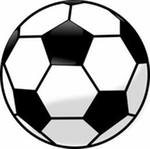 4:033:030:017:03912МБОУ СОШ № 670:402:031:200:01443МБОУ СОШ № 680:300:200:100:60054МБОУ СОШ № 360:012:131:032:30735МБОУ СОШ № 290:700:016:033:2372№1234очкиместо1МБОУ  СОШ № 120:014:130:20432МБОУ СОШ № 70:010:400:20143МБОУ СОШ № 301:404:032:13614МБОУ СОШ № 452:032:031:2062